Brackenwood Junior School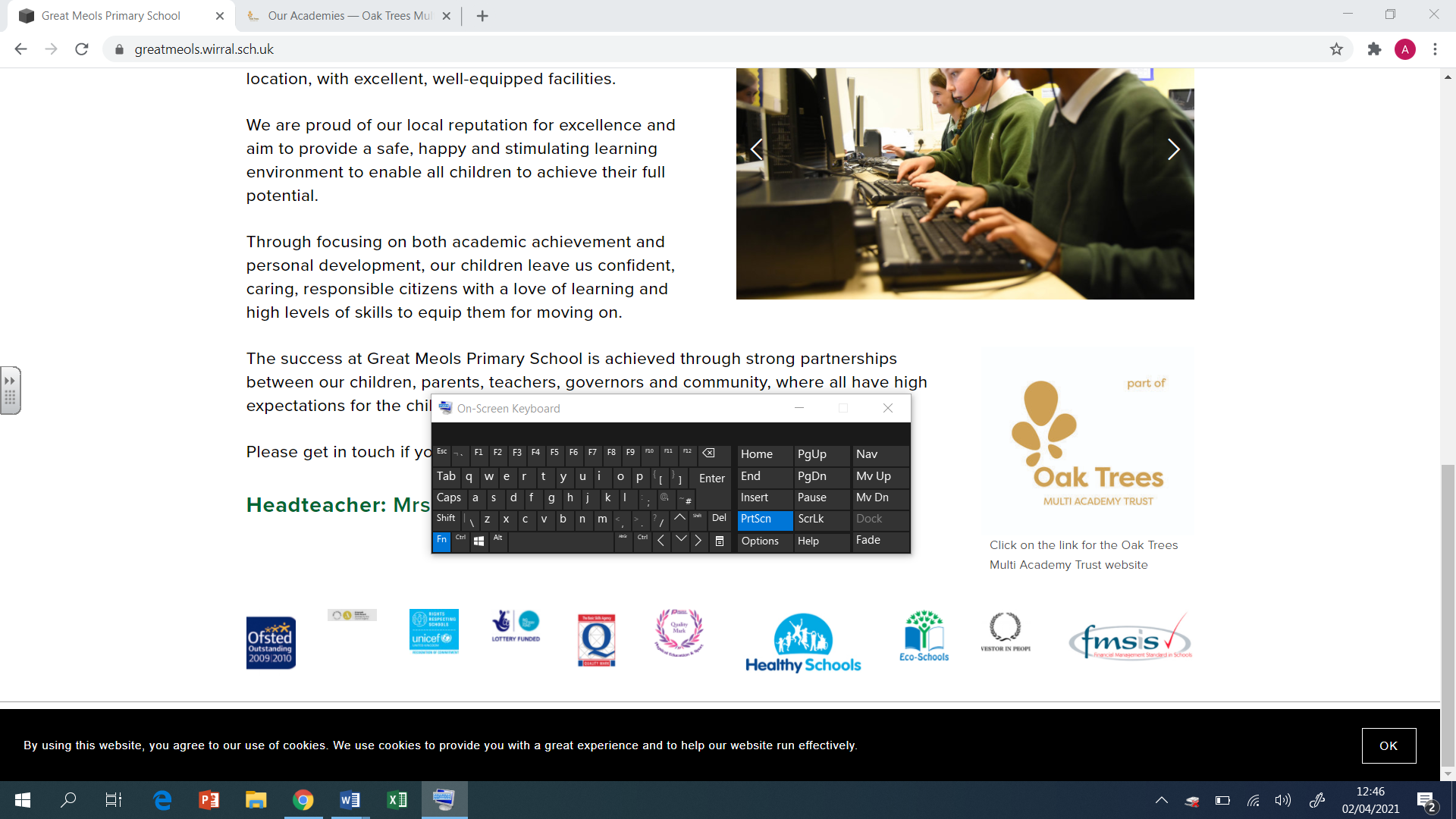 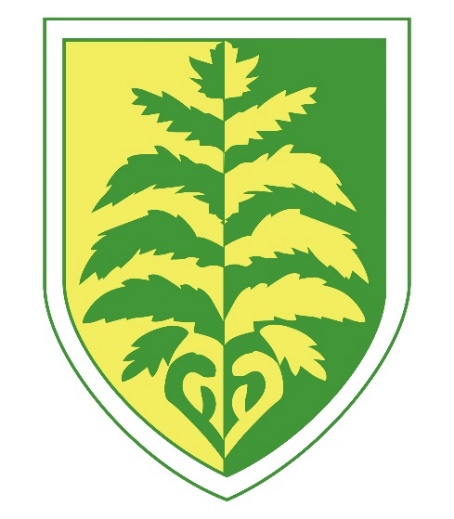 PELong Term Plan2023-24Yearly OverviewPhysical Education“Just play. Have fun. Enjoy the game.” – Michael JordanOur key driving themes are:Skills Progression Map National Curriculum Programmes of StudyPurpose of studyA high-quality physical education curriculum inspires all pupils to succeed and excel in competitive sport and other physically-demanding activities. It should provide opportunities for pupils to become physically confident in a way which supports their health and fitness. Opportunities to compete in sport and other activities build character and help to embed values such as fairness and respect.AimsThe national curriculum for physical education aims to ensure that all pupils:develop competence to excel in a broad range of physical activitiesare physically active for sustained periods of timeengage in competitive sports and activitieslead healthy, active lives.Attainment targetsBy the end of each key stage, pupils are expected to know, apply and understand the matters, skills and processes specified in the relevant programme of study.Schools are not required by law to teach the example content in [square brackets].Subject contentKey stage 1Pupils should develop fundamental movement skills, become increasingly competent and confident and access a broad range of opportunities to extend their agility, balance and coordination, individually and with others. They should be able to engage in competitive (both against self and against others) and co-operative physical activities, in a range of increasingly challenging situations.Pupils should be taught to:master basic movements including running, jumping, throwing and catching, as well as developing balance, agility and co-ordination, and begin to apply these in a range of activitiesparticipate in team games, developing simple tactics for attacking and defendingperform dances using simple movement patterns.Key stage 2Pupils should continue to apply and develop a broader range of skills, learning how to use them in different ways and to link them to make actions and sequences of movement. They should enjoy communicating, collaborating and competing with each other. They should develop an understanding of how to improve in different physical activities and sports and learn how to evaluate and recognise their own success.Pupils should be taught to:use running, jumping, throwing and catching in isolation and in combinationplay competitive games, modified where appropriate [for example, badminton, basketball, cricket, football, hockey, netball, rounders and tennis], and apply basic principles suitable for attacking and defendingdevelop flexibility, strength, technique, control and balance [for example, through athletics and gymnastics]perform dances using a range of movement patternstake part in outdoor and adventurous activity challenges both individually and within a teamcompare their performances with previous ones and demonstrate improvement to achieve their personal best.Swimming and water safetyAll schools must provide swimming instruction either in key stage 1 or key stage 2.In particular, pupils should be taught to:swim competently, confidently and proficiently over a distance of at least 25 metresuse a range of strokes effectively [for example, front crawl, backstroke and breaststroke]perform safe self-rescue in different water-based situations.DanceGymnasticsInvasionNet/WallStriking and fieldingOtherAthleticsSwimmingOutdoor and adventureAutumn (From Autumn 2022)Spring  (From Spring 2023)Summer (From Summer 2022)Year 3 Tag Rugby (A1)DanceBasketballGymnastics – level and travel  Athletics (Outdoor)Inclusive Sports (Boccia, New Age Curling, Sitting Volley Ball)Golf (Indoors)TennisSwimmingSports Day FootballCricket (Su2)Year 4 Dance (Jazz)Indoor Athletics - throwingHockeyNetballGymnastics – rolls and balancesBadmintonInclusive sports (Sp1)Handball (Outdoors)Baseball/RoundersSwimmingResidential OAA/OrienteeringHealth Related Fitness (indoors)Year 5 Tag RugbyDance (Historical)Gymnastics – symmetry and apparatusSwimmingBasketballInclusive Sports (Boccia, New Age Curling, Sitting Volley Ball) IndoorsHealth Related FitnessTennis  (Sp2)Dodgeball (outdoors)CricketFootball (Su1)Orienteering Year 6 Health Related FitnessBasketballGymnastics – routineTag RugbyDance (modern)Golf (Indoors if needed)Badminton SwimmingUltimate FrisbeeAthleticsResidential OAARoundersDevelop practical skills in order to participate, compete and lead a healthy lifestyleLearning a range of physical movements and sporting techniques.Develop practical skills in order to participate, compete and lead a healthy lifestyleLearning a range of physical movements and sporting techniques.YEAR 3 AND 4YEAR 5 AND 6GAMESGAMES• Throw and catch with control and accuracy.• Strike a ball and field with control.• Choose appropriate tactics to cause problems for the opposition.• Follow the rules of the game and play fairly.• Maintain possession of a ball (with, e.g. feet, a hockey stick or hands).• Pass to team mates at appropriate times.• Lead others and act as a respectful team member.• Choose and combine techniques in game situations (running, throwing, catching, passing, jumping and kicking, etc.).• Work alone, or with team mates in order to gain points or possession.• Strike a bowled or volleyed ball with accuracy.• Use forehand and backhand when playing racket games.• Field, defend and attack tactically by anticipating the direction of play.• Choose the most appropriate tactics for a game.• Uphold the spirit of fair play and respect in all competitive situations.• Lead others when called upon and act as a good role model within a team.DANCEDANCE• Plan, perform and repeat sequences.• Improvise dance moves from stimuli• Move in a clear, fluent and expressive manner.• Refine movements into sequences through practice.• Create dances and movements that convey a definite idea.• Change speed and levels within a performance. • Develop physical strength and suppleness by practising moves and stretching.• To lead a small group or partner• Compose creative and imaginative dance sequences.• Perform expressively and hold a precise and strong body posture.• Perform and create complex sequences individually or in groups• Express an idea in original and imaginative ways.• Plan to perform with high energy, slow grace or other themes and maintain this throughout a piece. • Perform complex moves that combine strength and stamina gained through gymnastics activities (such as cartwheels or handstands).• Communicate ideas and feelings through performance.• Appraise routines of othersGYMNASTICSGYMNASTICS• Plan, perform and repeat sequences.• Move in a clear, fluent and expressive manner.• Refine movements into sequences.• Show changes of direction, speed and level during a performance.• Travel in a variety of ways, including flight, by transferring weight to generate power in movements.• Show a kinesthetic sense in order to improve the placement and alignment of body parts (e.g. in balances experiment to find out how to get the centre of gravity successfully over base and organise body parts to create an interesting body shape).• Swing and hang from equipment safely (using hands).• Create complex and well-executed sequences that include a full range of movements.•Hold shapes that are strong, fluent and expressive.• Include in a sequence set pieces, choosing the most appropriate linking elements.• Vary speed, direction, level and body rotation during floor performances.• Practise and refine the gymnastic techniques used in performances (listed above).• Demonstrate good kinesthetic awareness (placement and alignment of body parts is usually good in well-rehearsed actions).• Use equipment to vault and to swing (remaining upright)SWIMMINGSWIMMING• Swim between 25 and 50 metres unaided.• Use more than one stroke and coordinate breathing as appropriate for the stroke being used.• Coordinate leg and arm movements.• Swim at the surface and below the water.• Swim over 100 metres unaided.• Use breast stroke, front crawl and back stroke, ensuring that breathing is correct so as not to interrupt the pattern of swimming.• Swim fluently with controlled strokes.• Turn efficiently at the end of a length.ATHLETICSATHLETICS• Sprint over a short distance up to 60 metres.• Run over a longer distance, conserving energy in order to sustain performance.• Use a range of throwing techniques (such as under arm, over arm).• Throw with accuracy to hit a target or cover a distance.• Jump in a number of ways, using a run up where appropriate.• Compete with others and aim to improve personal best performances.• Combine sprinting with low hurdles over 60 metres.• Choose the best place for running over a variety of distances.• Throw accurately and refine performance by analysing technique and body shape.• Show control in take off and landings when jumping.• Compete with others and keep track of personal best performances, setting targets for improvement.OUTDOOROUTDOOR• Arrive properly equipped for outdoor and adventurous activity.• Understand the need to show accomplishment in managing risks.• Show an ability to both lead and form part of a team.• Support others and seek support if required when the situation dictates.• Show resilience when plans do not work and initiative to try new ways of working.• Use maps, compasses and digital devices to orientate themselves.• Remain aware of changing conditions and change plans if necessary.• Select appropriate equipment for outdoor and adventurous activity.• Identify possible risks and ways to manage them, asking for and listening carefully to expert advice.• Embrace both leadership and team roles and gain the commitment and respect of a team.• Empathise with others and offer support without being asked. Seek support from the team and the experts if in any doubt.• Remain positive even in the most challenging circumstances, rallying others if need be. • Use a range of devices in order to orientate themselves. • Quickly assess changing conditions and adapt plans to ensure safety comes first.Year 3Year 3Year 4Year 4Year 5Year 5Year 6Year 6To demonstrate differing speeds in a routineTo demonstrate different levels in a routineTo travel in a variety of ways To give constructive feedback about others’ sequences To increasingly use my own ideas in response to tasks To show strength and suppleness during performances and explain their effects To incorporate speed and direction changes into sequences To perform using a variety of shapes To demonstrate control in movements and balances and rolls successfully To produce a sequence based on a set of rules 5. To create sequences with various phases with a partner To incorporate speed and direction changes into sequences To perform using a variety of shapes To demonstrate control in movements and balances and rolls successfully To produce a sequence based on a set of rules 5. To create sequences with various phases with a partner To create complex and extended sequences To combine different aspects of gymnastics into sequences such as balance, roll, travel and jump To perform a sequence consistently to different audiences To create movements with accuracy, consistency and clarity 5.To incorporate apparatus safely and successfully into a routine6.Create an element of symmetry into a routineTo create complex and extended sequences To combine different aspects of gymnastics into sequences such as balance, roll, travel and jump To perform a sequence consistently to different audiences To create movements with accuracy, consistency and clarity 5.To incorporate apparatus safely and successfully into a routine6.Create an element of symmetry into a routineTo develop timing during sequences To work alongside others to create imaginative sequences of movements with various phases 3. To combine my own work with the work of others 4. To create mirrored and canon sequences To develop timing during sequences To work alongside others to create imaginative sequences of movements with various phases 3. To combine my own work with the work of others 4. To create mirrored and canon sequences To follow and know fair rules to games To be spatially aware during games To develop control when throwing and catching To develop accuracy when throwing and catching To understand the basic tactics of attacking and defendingTo develop an accurate forehand and backhand shotTo demonstrate control over equipment To pass with accuracy and directionTo read a game and adapt tactics accordingly To catch using one hand To strike a ball with accuracy and control To keep possession of a ball To develop positioning skills when not in possession To throw with consistent accuracyTo communicate effectively with othersTo strike a ball in a variety of ways To read a game and adapt tactics accordingly To catch using one hand To strike a ball with accuracy and control To keep possession of a ball To develop positioning skills when not in possession To throw with consistent accuracyTo communicate effectively with othersTo strike a ball in a variety of ways To read a game and adapt tactics accordingly To catch using one hand To strike a ball with accuracy and control To keep possession of a ball To develop positioning skills when not in possession To throw with consistent accuracyTo communicate effectively with othersTo strike a ball in a variety of ways To referee games with support 2. To perform a variety of passing techniques 3. To choose appropriate fielding positions and use appropriate techniques To use tactics for attacking and defending 5. To gain possession by using teamwork 6. To apply dribbling, passing and shooting skills into game situations To referee games with support 2. To perform a variety of passing techniques 3. To choose appropriate fielding positions and use appropriate techniques To use tactics for attacking and defending 5. To gain possession by using teamwork 6. To apply dribbling, passing and shooting skills into game situations To referee games alongside others To explain rules of games To lead game situations 4. To use appropriate communication in games 5. To use forehand and backhand strikes with a racquet 6. To apply attacking and defending skills into team games To referee games alongside others To explain rules of games To lead game situations 4. To use appropriate communication in games 5. To use forehand and backhand strikes with a racquet 6. To apply attacking and defending skills into team games Indoor Athletics / Cross Country To run at different speeds To change direction while running 3. To run in short distance relays 4. To create short sequences of linked jumps 5. To throw to a target 6. To throw a variety of objects Indoor Athletics / Cross Country 1. To run over varying distances, changing technique accordingly 2. To throw in different ways To throw with accuracy To jump in different ways Indoor Athletics / Cross Country 1. To combine running and jumping skills 2. To throw with increasing accuracy 3. To control take-off and landing 4. To follow specific rules for athletic events Indoor Athletics / Cross Country To demonstrate stamina in running To control changeovers in relays To apply running, jumping and throwing skills into different situations N/A – teaching begins in Year 4 To follow a map in familiar contexts To follow given routes using clues To follow routes safely To plan, play and adapt outdoor games safely To design appropriate rules for fairness and safety 3. To communicate ideas to a group 4. To lead and referee outdoor games safely 1. To plan routes with others taking into account safety and danger 2. To follow a map in unfamiliar contexts 3. To adapt routes using clues and information 1. To select appropriate skills, actions and ideas 2. To move and use actions with coordination and control 3. To explain how to improve performance based on a criteria 1. To select the most appropriate skills, actions and ideas for different scenarios 2. To move and use actions with precise co-ordination and control 3. To use comparisons to improve work To link skills, techniques and ideas and apply them into contexts To compare and comment on skills I and others have used To use observations to improve performance To apply skills, techniques and ideas consistently To show precision, control and fluency in performance To analyse and explain the use of specific skills and techniques To create success criteria for evaluation of performances To explain why it is important cool-down and warm-up To identify some muscle groups To explain why keeping fit is good for my health To understand links between exercise and balanced diets To explain important safety principles when preparing for exercise To explain that effects that exercise has on the body To explain how to body reacts to different kinds of exercise To design and lead appropriate and safe warmups and cool-downs To explain why we need regular and safe exercise 